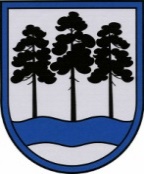 OGRES  NOVADA  PAŠVALDĪBAReģ.Nr.90000024455, Brīvības iela 33, Ogre, Ogres nov., LV-5001tālrunis 65071160, fakss 65071161, e-pasts: , www.ogresnovads.lv PAŠVALDĪBAS DOMES SĒDES PROTOKOLA IZRAKSTS41.§Par Ogres novada pašvaldības saistošo noteikumu Nr. 7/2019 “Par nekustamā īpašuma nodokļa atvieglojumu piešķiršanu nekustamā īpašuma nodokļa maksātājiem par Ogres novada pašvaldības 2017.gada 21.septembra saistošo noteikumu Nr. 19/2017 „Par nekustamā īpašuma nodokļa piemērošanas kārtību Ogres novadā” 1.¹ punktā minētajiem objektiem 2019.gadā” pieņemšanuOgres novada pašvaldībā nekustamā īpašuma nodokļa administrēšana notiek saskaņā ar likumu „Par nekustamā īpašuma nodokli” un Ogres novada pašvaldības 2017.gada 21.septembra saistošajiem noteikumiem Nr. 19/2017 „Par nekustamā īpašuma nodokļa piemērošanas kārtību Ogres novadā”.Ogres novada pašvaldība 2018.gada 21.jūnijā pieņēma saistošos noteikumus Nr. 13/2018 „Grozījumi Ogres novada pašvaldības 2017.gada 21.septembra saistošajos noteikumos Nr. 19/2017 „Par nekustamā īpašuma nodokļa piemērošanas kārtību Ogres novadā””, nosakot nekustamā īpašuma nodokļa likmes piemērošanu 1,5% apmērā dzīvokļa īpašuma sastāvā esošai ēkas daļai, kuras lietošanas veids ir dzīvošana, un šai daļai piekrītošajai koplietošanas telpu platībai, viena dzīvokļa mājām, divu vai vairāku dzīvokļu mājām, kas nav sadalītas dzīvokļa īpašumos, kā arī telpu grupām nedzīvojamās ēkās, kuru lietošanas veids ir dzīvošana (turpmāk – nekustamā īpašuma nodokļa objekti), ja šie nekustamā īpašuma nodokļa objekti netiek izmantoti saimnieciskās darbības veikšanai un ja taksācijas gada 1.janvārī plkst. 00:00 tajos dzīvesvietu nav deklarējusi neviena persona. Ir saņemti iedzīvotāju iesniegumi ar lūgumu pārskatīt nekustamā īpašuma nodokļa aprēķinu nekustamā īpašuma nodokļa objektiem,  kuriem pamatojoties uz Ogres novada pašvaldības 2017.gada 21.septembra saistošo noteikumu Nr. 19/2017 „Par nekustamā īpašuma nodokļa piemērošanas kārtību Ogres novadā” 1.¹ punktu, piemērota nekustamā īpašuma nodokļa likme 1,5% apmērā no kadastrālās vērtības, ja 2019.gadā viņu īpašumā esošajā nekustamā īpašuma nodokļa objektā kāda persona deklarē savu dzīvesvietu. Saskaņā ar likumu „Par nekustamā īpašuma nodokli” 6.panta trešo daļu nekustamā īpašuma nodoklis maksājams reizi ceturksnī - ne vēlāk kā 31.martā, 15.maijā, 15.augustā un 15.novembrī - vienas ceturtdaļas apmērā no nodokļa gada summas. Ņemot vērā iedzīvotāju izteikto viedokli un lai pašvaldība nekustamā īpašuma nodokļu maksātājiem, kuri izpildījuši noteiktos nosacījumus – viņu īpašumā esošajā nekustamā īpašuma nodokļa objektā kāda persona ir deklarējusi savu dzīvesvietu, pašvaldība varētu piemērot nekustamā īpašuma nodokļa atvieglojumu pirms tiesību aktos noteiktā nekustamā īpašuma nodokļa maksājama par pirmo ceturksni veikšanas termiņa, tiek ieviests pārejas periods Ogres novada pašvaldības 2018.gada 21.jūnija saistošo noteikumu 13/2018 „Grozījumi Ogres novada pašvaldības 2017.gada 21.septembra saistošajos noteikumos Nr. 19/2017 „Par nekustamā īpašuma nodokļa piemērošanas kārtību Ogres novadā”” piemērošanai un ar šiem saistošajiem noteikumiem noteikti atvieglojumi:1. 50% apmērā, ja nekustamā īpašuma nodokļa objektā 1.jūnija plkst. 00.00 ir deklarēta vismaz viena persona un šī deklarācija saglabājas līdz 2020.gada 1.janvārim; 2. 25% apmērā, ja nekustamā īpašuma nodokļa objektā 1.septembra plkst. 00.00 ir deklarēta vismaz viena persona un šī deklarācija saglabājas līdz 2020.gada 1.janvārim.Ņemot vērā augstāk minēto un pamatojoties uz likuma „Par pašvaldībām” 41.panta pirmās daļas 1.punktu un likuma „Par nekustamā īpašuma nodokli” 5.panta pirmo, trešo un ceturto daļu,balsojot: PAR – 11 balsis (E.Helmanis, G.Sīviņš, S. Kirhnere,  Dz.Žindiga, Dz.Mozule, D.Širovs, M.Siliņš, A.Mangulis, J.Laptevs, M.Leja, J.Iklāvs), PRET – 2 balsis (J.Latišs, E.Bartkevičs), ATTURAS – nav,Ogres novada pašvaldības dome NOLEMJ:Pieņemt Ogres novada pašvaldības saistošos noteikumus Nr.7/2019 „Par nekustamā īpašuma nodokļa atvieglojumu piešķiršanu nekustamā īpašuma nodokļa maksātājiem par Ogres novada pašvaldības 2017.gada 21.septembra saistošo noteikumu Nr. 19/2017 „Par nekustamā īpašuma nodokļa piemērošanas kārtību Ogres novadā” 1.¹ punktā minētajiem objektiem 2019.gadā” (turpmāk – Noteikumi) pielikumā uz 1 (vienas) lapas.Ogres novada pašvaldības centrālās administrācijas „Ogres novada pašvaldība” Juridiskajai nodaļai triju darba dienu laikā pēc Noteikumu parakstīšanas rakstiskā veidā un elektroniskā veidā nosūtīt tos un paskaidrojuma rakstu Vides aizsardzības un reģionālās attīstības ministrijai (turpmāk – VARAM) atzinuma sniegšanai.Ogres novada pašvaldības centrālās administrācijas „Ogres novada pašvaldība” Sabiedrisko attiecību nodaļai pēc VARAM atzinuma saņemšanas publicēt Noteikumus Ogres novada pašvaldības laikrakstā „Ogrēnietis” un Ogres novada pašvaldības mājaslapā internetā.Ogres novada pašvaldības centrālās administrācijas „Ogres novada pašvaldība” Kancelejai pēc Noteikumu spēkā stāšanās nodrošināt Noteikumu brīvu pieejamību Ogres novada pašvaldības ēkā un Ogres novada pašvaldības pagastu pārvaldēs.Kontroli par lēmuma izpildi uzdot izpilddirektora vietniecei Danai Bārbalei. (Sēdes vadītāja,domes priekšsēdētāja E.Helmaņa paraksts)Ogrē, Brīvības ielā 33Nr.42019.gada 21.martā